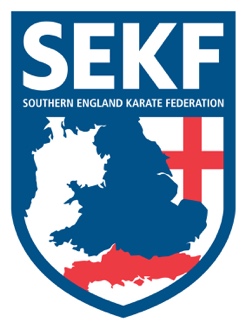 Dear Parents/StudentsWell done to everyone who competed at the recent SEKF interclub competition.I would like to thank all the instructors, mentors and parents who helped make it such a success. A special well done to Adam Barnes who won competitor of the day and our fantastic Elite Squad for their amazing demonstrations.With Christmas, just around the corner we are holding our annual Christmas Party on Friday 21st December at New Milton Town Football Club. For those new parents and students who have not yet attended, this is the event of the year and a good time to meet the instructors and mentors on a more social level. Club time changes for the Christmas break will shortly be on the Website at the bottom of the home page ‘under Downloads.Saturday course for Poole area studentsThere will be a special course on SATURDAY 8th DECEMBER at the ASHDOWN LEISURE CENTRE (Adastral Rd, Canford Heath, BH17 8PY).This course will be a pre-grading and is vital if you wish to grade on Sunday 16th December.		          White to Green tag    	-	10.00am – 11.00am                                  Green belt & Above      -          11.00am – 12.00pmSaturday course for New Forest area studentsThere will be a special course on SATURDAY 8th DECEMBER at NEW MILTON HEALTH & LEISURE (Gore road, New Milton, BH25 6RR).This course will be a pre-grading and is vital if you wish to grade on Sunday 16th December.		       White & Red belts    -	2.00 – 3.00pm	          Yellow belt to Green tag   -	3.00 – 4.00pm                             Green belt & Above   -      4.00 – 5.00pmAdvanced courseThere will be an advanced pre-grading course for blue belt and above plus squad members, to be held at New Milton Health and Leisure. (Gore road, New Milton, BH25 6RR).                                                   Date: Sunday 9th December  Time: 11.15am – 1.15pm                                                  Course fee : £15.00Southern England Karate Federation GradingThe grading is an exam where students from all the different clubs within the SEKF are assembled together and assessed for their next grade (belt/tag). Please note that students must wear their full karate suit, belt and badge.NB.  It is necessary for student’s yellow belt and above to bring mitts and gum shields.The SEKF Grading will be held on SUNDAY 16th DECEMBER at NEW MILTON HEALTH & LEISURE, for all students and grades purple tag and below.Please return grading forms no later than Saturday 8th December.White belts please noteIn addition to your grading form, you will also receive a green licence form. Please fill out and return to your instructor with your grading form, as it is compulsory to be licenced before taking your first belt. Private lessonsIf you would like further private tuition for the forthcoming grading in December, please do not hesitate to organise a date/time with Danny.If you have any queries, please do not hesitate to contact me.Club Enquiries - collinrudkin@gmail.comCollin                 -  07966 303 585Danny                -  07813 329 710www.sekf.co.uk 